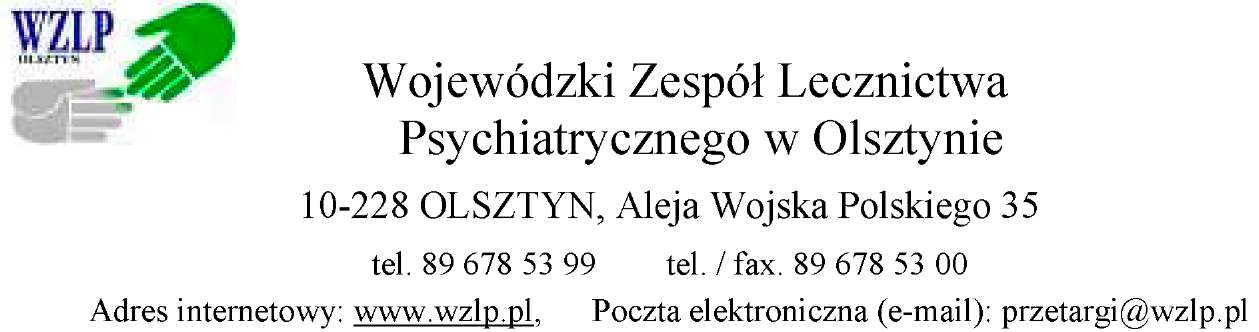 SZCZEGÓŁOWE WARUNKI KONKURSU OFERT O UDZIELENIE ZAMÓWIENIA NA ŚWIADCZENIA ZDROWOTNE w Wojewódzkim Zespole Lecznictwa Psychiatrycznego w OlsztynieLuty 2023I. Zamawiający:Wojewódzki Zespół Lecznictwa Psychiatrycznego w Olsztynie 10-228 Olsztyn, Al. Wojska Polskiego 35.II. Przedmiot konkursu:Wykonywanie świadczeń zdrowotnych z zakresu wykonywania specjalistycznych badań laboratoryjnych - pilnych.Preferowane jest, aby Wykonawca zapewnił codzienny odbiór pobranego materiału w godzinach od 10.00 do 12.00, dostarczenie go do własnego laboratorium najpóźniej do godz. 13.00. Materiały do badań będą przewożone przez Przyjmującego zamówienie zgodnie z warunkami określonymi w Rozporządzeniu Ministra Zdrowia z dnia 23.03.2006 r. w sprawie standardów jakości dla medycznych laboratoriów diagnostycznych i mikrobiologicznych (Dz.U. z 2019 r., poz. 1923 ze zm.), a temperatura transportu odpowiednio udokumentowana. W przypadku wykonania zamówienia w części dotyczącej transportu nie we własnym zakresie, Wykonawca odpowiada za działania, uchybienia i zaniedbania firmy przewożącej tak jak za własne działania, uchybienia i zaniedbania, w tym za przestrzeganie warunków transportu materiału biologicznego w odpowiedniej temperaturze.Kody CPV: 	85145000-7 Usługi świadczone przez laboratoria medyczne,			71900000-7 Usługi laboratoryjne,Podstawa prawna przeprowadzenia konkursu. Ustawa z dnia 15 kwietnia 2011 r. o działalności leczniczej (Dz.U.2022,  poz. 633 ze zm.).art. 140, art.141, art. 146 ust.1, art. 147-150, art. 151 ust.1,2 i 4-6, art. 152, art.153 i art. 154 ust.1 i 2 ustawy z 27 sierpnia 2004 r. o świadczeniach opieki zdrowotnej finansowanych ze środków publicznych (Dz.U. z 2022 r. poz. 2561 ze zm.). W celu przeprowadzenia konkursu udzielający zamówienia powołał komisję konkursową.Opis sposobu przygotowania oferty:Ofertę należy przygotować według wzoru formularza ofertowego, stanowiącego załącznik nr 1.Ofertę należy złożyć w zamkniętej kopercie.Oferta musi być sporządzona w formie pisemnej w języku polskim.Oferent ponosi wszelkie koszty związane z przygotowaniem i złożeniem oferty.Jeżeli oferta wpłynie do Zamawiającego pocztą lub inną drogą (np. pocztą kurierską) o terminie jej złożenia decyduje data dostarczenia oferty do zamawiającego, a nie data jej wysłania.Oferent może złożyć tylko jedną ofertę. Złożenie więcej niż jednej oferty powoduje odrzucenie wszystkich ofert danego Oferenta.Nie przewiduje się składania ofert częściowych.Oferent może wycofać złożoną ofertę przed terminem otwarcia ofert. Wycofanie oferty powinno nastąpić na piśmie pod rygorem nieważności.Odrzucenie oferty następuje na podstawie art. 149 ust 1 i 2 ustawy z dnia 27 sierpnia 2004 r. o świadczeniach opieki zdrowotnej finansowanych ze środków publicznych. W przypadku, gdy Oferent nie przedstawił wszystkich wymaganych dokumentów lub gdy oferta zawiera braki formalne, komisja wzywa Oferenta do uzupełnienia tych braków w wyznaczonym terminie pod rygorem odrzucenia oferty.Oferta powinna zawierać:Wypełniony formularz ofertowy stanowiący załącznik nr 1 do Ogłoszenia wraz z cennikiem, załączonymi oświadczeniami i dokumentami w formie oryginałów lub kserokopii potwierdzonych za zgodność z oryginałem przez osoby do tego upoważnione. Pełnomocnictwo upoważniające do złożenia oferty, o ile ofertę składa pełnomocnik.Wypis z KRS lub z ewidencji działalności gospodarczej.W konkursie mogą wziąć udział posiadający wpis do Rejestru Podmiotów Wykonujących Działalność Leczniczą, Krajowej Rady Diagnostów Laboratoryjnych oraz posiadający postanowienie właściwego Inspektora Sanitarnego stwierdzającego, że laboratorium spełnia wymogi stosowne do przedmiotu zamówienia określonego w niniejszym postępowaniu (oświadczenia w formularzu oferty).VII. Zamawiający zastrzega możliwość wezwania Oferentów do przedłożenia wpisu do Rejestru Podmiotów Wykonujących Działalność Leczniczą, Krajowej Rady Diagnostów Laboratoryjnych i/lub postanowienie właściwego Inspektora Sanitarnego stwierdzającego, że laboratorium spełnia wymogi stosowne do przedmiotu zamówienia określonego w niniejszym postępowaniu.VIII. Termin i miejsce składania ofert:Ofertę należy złożyć do dnia 02.03.2023 r. do godz. 10.00 w sekretariacie Wojewódzkiego Zespołu Lecznictwa Psychiatrycznego w Olsztynie, Al. Wojska Polskiego 35 z dopiskiem „Konkurs ofert na wykonywanie badań laboratoryjnych - pilnych”Otwarcie ofert nastąpi w dniu 02.03.2023 r. o godz. 10.30 - sala konferencyjna WZLP w Olsztynie.Okres związania ofertą wynosi 30 dni od daty upływu terminu składania ofert.IX. Kryterium oceny ofert jest: Cena – 100%X. Termin wykonania umowy:Umowa na świadczenia zdrowotne z zakresu wykonywania specjalistycznych badań laboratoryjnych zostanie podpisana na okres 24 miesięcy. XI. Zamawiający zastrzega sobie prawo do przesunięcia terminu składania ofert oraz odwołania konkursu bez podania przyczyn.XII. Zamawiający zastrzega sobie przeprowadzenia negocjacji z Oferentami.XIII. Zamawiający zastrzega sobie zawarcie drugiej umowy z Oferentem, którym odległość miejsca dostawy materiałów a siedzibą zamawiającego nie przekracza 500 metrów. Całkowita wartość takiej umowy będzie wynosiła max. 20 000 PLN brutto wg cen jednostkowych podanych w ofercie. Ilości wykonywanych badań na bieżąco będą zlecane Wykonawcy.XIX. W toku postępowania oferent może złożyć do komisji konkursowej, do czasu jego zakończenia, umotywowany protest w terminie 7 dni roboczych od dnia dokonania zaskarżonej czynności. Komisja rozpatrzy i rozstrzygnie protest w ciągu 7 dni od daty jego otrzymania. O wniesieniu i rozstrzygnięciu protestu komisja konkursowa niezwłocznie zamieszcza informację na tablicy ogłoszeń oraz stronie internetowej.XX. Świadczeniodawca biorący udział w postępowaniu może wnieść do Dyrektora WZLP w Olsztynie, w terminie 7 dni od dnia ogłoszenia rozstrzygnięcia postępowania, odwołanie dotyczące rozstrzygnięcia. Odwołanie wniesione po terminie nie podlega rozpatrzeniu.XXI. Informacja o przetwarzaniu danych osobowych.W związku z realizacją wymogów Rozporządzenia Parlamentu Europejskiego i Rady (UE) 2016/679 z dnia 27 kwietnia 2016 r. w sprawie ochrony osób fizycznych w związku z przetwarzaniem danych osobowych i w sprawie swobodnego przepływu takich danych oraz uchylenia dyrektywy 95/46/WE (ogólne rozporządzenie o ochronie danych „RODO”), informujemy o zasadach przetwarzania Pani/Pana danych osobowych oraz o przysługujących Pani/Panu prawach z tym związanych;administratorem Pani/Pana danych osobowych jest Wojewódzki Zespół Lecznictwa Psychiatrycznego w Olsztynie 10-228 Olsztyn, Al. Wojska Polskiego 35;inspektorem ochrony danych osobowych w Wojewódzkim Zespole Lecznictwa Psychiatrycznego w Olsztynie  jest Pan Władysław Wiciński, kontakt: w.wicinski@wzlp.pl tel:(89) 678 53 49;Pani / Pana dane osobowe przetwarzane są w celu / celach: a) wypełnienia obowiązków prawnych ciążących na Wojewódzkim Zespole Lecznictwa Psychiatrycznego w Olsztynie; b) realizacji umów zawartych z kontrahentami Wojewódzkiego Zespołu Lecznictwa Psychiatrycznego w Olsztynie;c) w pozostałych przypadkach Pani / Pana dane osobowe przetwarzane są wyłącznie na podstawie wcześniej udzielonej zgody w zakresie i celu określonym w treści zgody.W związku z przetwarzaniem danych w celach o których mowa w pkt 3 odbiorcami Pani / Pana danych osobowych mogą być: a) organy władzy publicznej oraz podmioty wykonujące zadania publiczne lub działające na zlecenie organów władzy publicznej, w zakresie i w celach, które wynikają z przepisów powszechnie obowiązującego prawa; b) inne podmioty, które na podstawie stosownych umów podpisanych z Wojewódzkim Zespołem Lecznictwa Psychiatrycznego w Olsztynie przetwarzają dane osobowe dla których Administratorem jest Dyrektor WZLP w Olsztynie.Pani / Pana dane osobowe będą przechowywane przez okres niezbędny do realizacji celów określonych w pkt 3, a po tym czasie przez okres oraz w zakresie wymaganym przez przepisy powszechnie obowiązującego prawa. W związku z przetwarzaniem Pani / Pana danych osobowych przysługują Pani / Panu następujące uprawnienia: a) prawo dostępu do danych osobowych, w tym prawo do uzyskania kopii tych danych; b) prawo do żądania sprostowania (poprawiania) danych osobowych – w przypadku gdy dane są nieprawidłowe lub niekompletne; c) prawo do żądania usunięcia danych osobowych (tzw. prawo do bycia zapomnianym), w przypadku gdy: - dane nie są już niezbędne do celów, dla których były zebrane lub w inny sposób przetwarzane, - osoba, której dane dotyczą, wniosła sprzeciw wobec przetwarzania danych osobowych, - osoba, której dane dotyczą wycofała zgodę na przetwarzanie danych osobowych, która jest podstawą przetwarzania danych i nie ma innej podstawy prawnej przetwarzania danych, - dane osobowe przetwarzane są niezgodnie z prawem, - dane osobowe muszą być usunięte w celu wywiązania się z obowiązku wynikającego z przepisów prawa; d) prawo do żądania ograniczenia przetwarzania danych osobowych – w przypadku, gdy: - osoba, której dane dotyczą kwestionuje prawidłowość danych osobowych, - przetwarzanie danych jest niezgodne z prawem, a osoba, której dane dotyczą, sprzeciwia się usunięciu danych, żądając w zamian ich ograniczenia, - Administrator nie potrzebuje już danych dla swoich celów, ale osoba, której dane dotyczą, potrzebuje ich do ustalenia, obrony lub dochodzenia roszczeń, - osoba, której dane dotyczą, wniosła sprzeciw wobec przetwarzania danych, do czasu ustalenia czy prawnie uzasadnione podstawy po stronie administratora są nadrzędne wobec podstawy sprzeciwu; e) prawo do przenoszenia danych – w przypadku gdy łącznie spełnione są następujące przesłanki: - przetwarzanie danych odbywa się na podstawie umowy zawartej z osobą, której dane dotyczą lub na podstawie zgody wyrażonej przez tą osobę, - przetwarzanie odbywa się w sposób zautomatyzowany; f) prawo sprzeciwu wobec przetwarzania danych – w przypadku gdy łącznie spełnione są następujące przesłanki: - zaistnieją przyczyny związane z Pani / Pana szczególną sytuacją, w przypadku przetwarzania danych na podstawie zadania realizowanego w ramach działalności prowadzonej przez Administratora, - przetwarzanie jest niezbędne do celów wynikających z prawnie uzasadnionych interesów realizowanych przez Administratora lub przez stronę trzecią, z wyjątkiem sytuacji, w których nadrzędny charakter wobec tych interesów mają interesy lub podstawowe prawa i wolności osoby, której dane dotyczą, wymagające ochrony danych osobowych.W przypadku gdy przetwarzanie danych osobowych odbywa się na podstawie zgody osoby na przetwarzanie danych osobowych (art. 6 ust. 1 lit a RODO), przysługuje Pani / Panu prawo do cofnięcia tej zgody w dowolnym momencie. Cofnięcie to nie ma wpływu na zgodność przetwarzania, którego dokonano na podstawie zgody przed jej cofnięciem, z obowiązującym prawem. W przypadku powzięcia informacji o niezgodnym z prawem przetwarzaniu w Wojewódzkim Zespole Lecznictwa Psychiatrycznego w Olsztynie w Olsztynie Pani / Pana danych osobowych, przysługuje Pani / Panu prawo wniesienia skargi do organu nadzorczego właściwego w sprawach ochrony danych osobowych. W sytuacji, gdy przetwarzanie danych osobowych odbywa się na podstawie zgody osoby, której dane dotyczą, podanie przez Panią / Pana danych osobowych Administratorowi ma charakter dobrowolny.Podanie przez Panią / Pana danych osobowych jest obowiązkowe, w sytuacji gdy przesłankę przetwarzania danych osobowych stanowi przepis prawa lub zawarta między stronami umowa.Pani / Pana dane mogą być przetwarzane w sposób zautomatyzowany i nie będą profilowane. Olsztyn, 21.02.2023 r.